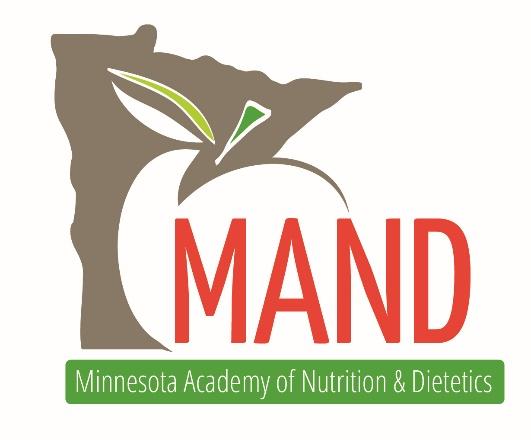 MAND 2021 ANNUAL MEETING – CALL FOR SPEAKERSThe Minnesota Academy of Nutrition and Dietetics will hold its 2021 Annual Meeting on Monday, May 3rd (full day) and Tuesday, May 4th (half-day) at the Marriott Southwest in Minneapolis. The theme of the annual meeting is Progressing Through the Pandemics, focusing on what we have learned during the pandemics of coronavirus and racism and how we can move forward as a country.There will be three tracks for our annual meeting: Track 1 - Progressing Through the Pandemics Track 2 – LeadershipTrack 3 – ClinicalKeynote Speakers will be limited to Track 1 and we anticipate 4-5 Keynote Speakers. Break-out Sessions will be offered for all three tracks, with 10-12 Break-out Sessions expected. Sessions must be Level II or Level III. Category II: Assumes that the participant has general knowledge of the literature and professional practice within the area(s) covered. The focus of the activity is to enhance knowledge and application by the participant.Category III: Assumes that the participant has thorough knowledge of the literature and professional practice within the area(s) covered. The focus of the activity is synthesis of recent advances and future directions.We will host a pre-Annual Meeting virtual preview session in March 2021 with one of our Keynote Speakers. If this is of interest to you, please include that in your application. DESIRED SUBJECT MATTER FOR TRACK 1 – Progressing Through the PandemicsHow the COVID Pandemic has impacted dietitians and/or clinical care; exposed inequities in access to healthcare and/or healthy foods; impacted vulnerable populations; exposed weaknesses in our supply chains, etc.Future opportunities for telemedicine and remote clinical careDiversity in nutrition  including the status of diversity in the field; successful initiatives to address the lack of diversity through recruitment or within educational institutions; cultural competency; understanding the changing demographics of patients/clientsAre we training future dietitians on implicit bias, inequity, cultural competency?; successful models/initiatives for changes in dietary education Historical perspective on healthcare, its roots in European ideals and its Western medicine focus; how that has impacted treatments, access and inequityBias in healthcare for black, indigenous, people of color and the LGBTQ communityIndividuals or organizations who have success stories in addressing bias/systemic racism and insights to shareStrategies for addressing weight bias in healthcare including weight neutral approaches to health promotionClinicians interested in submitting should consider the opportunity to co-present with individuals outside of the healthcare fieldDESIRED SUBJECT MATTER FOR TRACK 2 - CLINICALUpdated nutritional/dietary guidance or upcoming guidance as it relates to dietetic practiceEmerging trends in nutrition and diet advice from a consumer perspective – what are consumers learning via social media? Encouraging evidence and combatting unproven claimsSessions for specific practice areas: parenteral nutrition, diabetes, elder care, heart disease, prenatal, etc.Emerging evidence on subject matter related to dietetic practiceReimbursement trendsDESIRED SUBJECT MATTER FOR TRACK 3 - LEADERSHIPPublic policy and advocacyHow to be an ally in addressing racism, inequity and social justiceUnderstanding your implicit biasWhite privilege in the nutrition fieldKnowing and promoting your value as a dietitianAsking for a raise and other challenging work-related issuesExploring non-traditional career tracks in dietetic practiceCommunication skills with patients/clients and colleaguesSelf-careStrengthening your personal/professional brandPROCESSComplete this form and submit your proposals. You may submit up to 3 ideas for sessions within each track [link here]You will also be asked to upload your CV/Resume and a brief bioYou will be required to disclose all conflicts of interestMAND is actively seeking speakers who identify as black, indigenous, people of color and/or LGBTQ. The deadline for submissions is September 30, 2020Speakers will be notified of their status no later than November 15, 2020POSSIBILITY OF A VIRTUAL MEETINGMAND will be monitoring the Coronavirus Pandemic and will notify speakers of the decision to switch to a virtual meeting by March 1, 2021. If there is a virtual meeting, the dates will be the weeks of May 3rd and May 10th, with time slots at 9a, 12 noon or 4p (CST). QUESTIONS? Please contact us at mand@eatrightmn.org.